	บันทึกข้อความ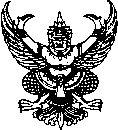 ส่วนราชการ   (ระบุหน่วยงานต้นสังกัด) ที่        (ระบุเลขที่ออกหนังสือจากหน่วยงาน)	วันที่        (ระบุวันที่ออกหนังสือ)                เรื่อง   ขอจดทะเบียนทรัพย์สินทางปัญญาเรียน	ผู้อำนวยการสำนักงานบริหารทรัพย์สินและสิทธิประโยชน์ข้าพเจ้า นาย/นาง/นางสาว.......................................นามสกุล .................................................ตำแหน่งทางวิชาการ .....................................................สาขา .............................................................................คณะ  ....................................................................................................................................................................พื้นที่.......................................................................................โทรศัพท์  ...............................................................โทรสาร ...............................................................โทรศัพท์มือถือ..........................................................................Email : ….....................................................………	มีความประสงค์จะขอใช้บริการจดทะเบียนทรัพย์สินทางปัญญา ประเภท	(        ) สิทธิบัตร/อนุสิทธิบัตร		(        ) สิทธิบัตรการออกแบบ	(        ) ลิขสิทธิ์				(        ) เครื่องหมายการค้า		(        ) แผนผังภูมิของวงจรรวม		(        ) ความลับทางการค้า	(        ) สิ่งบ่งชี้ทางภูมิศาสตร์	เรื่อง ......................................................................... ตามเอกสารที่แนบมาพร้อมเอกสารแสดงความจำนงมาพร้อมนี้แล้ว จำนวน ................. ชุด ลงชื่อ.............................................................     (…............................................................)ผู้ขอรับบริการ